Révész Zoltán Bálintéves beszámolóa 2020 áprilistól szeptemberig végzett munka alapjánÁltalános HK-s teendők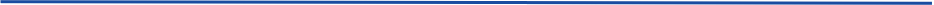 Részt vettem a HK rendszeres és rendkívüli üléseinRészt vettem:13 HK ülésen2 db Kari Tanácson1 db Oktatási Bizottsági ülésen2 db Minőségbiztosítási Bizottsági ülésen2 db Űrmérnök Szakbizottsági ülésen2 db PR Munkacsoport ülésen2 db Tanulmányi Munkacsoport ülésenKülönböző workshopokonPályázatok kiírását érintőenOnline ügyeletet tartottamVálaszoltam tanulmányi, illetve pályázati területen hallgatói kérdésre levelezőlistákon, személyesen, egyéb közösségi médiumon.Poszttal kapcsolatos teendőkA HK újoncaival foglalkoztam, felkészítettem őket az előttük álló időszakra.Kapcsolatot tartottam az újoncainkkal, rögzítettem az adataikat, érdeklődési területeiket, és eljuttattam az általuk érdekelt munkacsoportba.Utánpótlás területen workshopot tartottam, ahol egy újoncokkal foglalkozó alkalmat készítettünk elő.Pályázati munkacsoportban elvégzett feladatokRendszeresen egyeztettem a Pályázati Referenssel pályázatainkról, beérkezett pályázatokról, fellebbezésekről, kérdésekről.Segédkeztem a kiírások módosításában, megbeszéléseken vettem részt.Ebben az időszakban a munkacsoport PR-jával foglalkoztam, pályázatok előtt ütemtervet állítottam össze, és levelezőlistára, honlapra, Facebookra készítettem híreket.Tanulmányi munkacsoportban elvégzett feladatokRészt vettem az üléseken.Az Online számonkérések helyzete témában segédkeztem a közös vélemény kialakításában.Saját projektek, eseti feladatokHK havi beszámolóinak tartalmi és formai felülvizsgálata Joós NikolettelEgyéb feladatokRészt vettem a HK Percek alkalmakon.Az elmúlt időszakban a HK rendszeresen tarott online csapatépülés alkalmakat, melyeken részt vettem.A tavaszi félév Specializációtájékoztatóján képviseltem a HK-t, tájékoztattam a hallgatókat a juttatásokról és a kollégiumi felvételi eljárásról.Rövid szöveges értékelés a mandátumom alatt elvégzett munkámrólNagyon örültem, hogy egy újabb mandátumos évbe vághattam bele áprilisban, igyekeztem a magamra vállalt felelősségeket megfelelően kezelni. A HK-n belül igazán jó csapat alakult ki, egymást segítve próbáltuk legyőzni az akadályokat. Sajnos a mandátumos évem most véget ér, de remélem, hogy a továbbiakban mandátum nélkül is segíthetem a HK munkáját.